New York Times OnlineJuly 26, 2018https://www.nytimes.com/2018/07/26/travel/family-reunion-tips.html?rref=collection%2Fsectioncollection%2Ftravel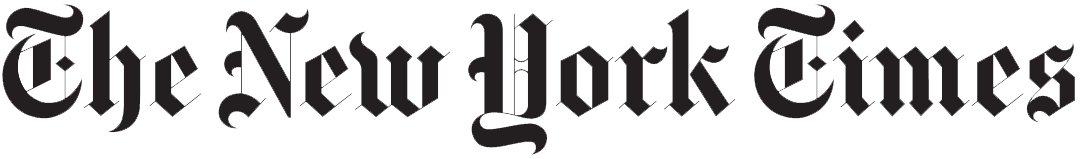 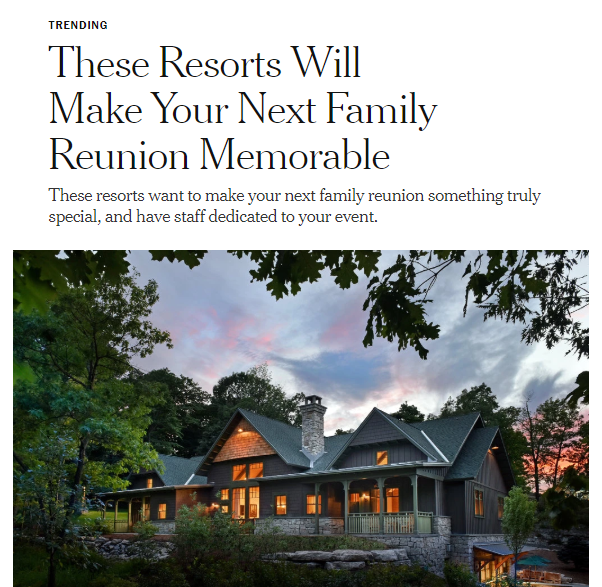 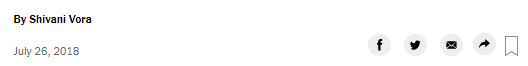 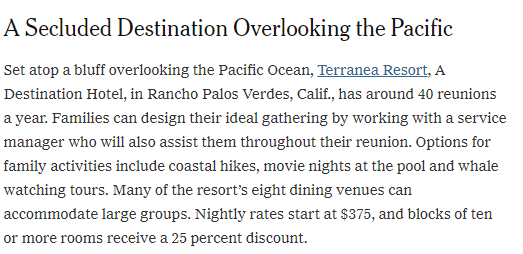 New York Times Print July 29, 2018http://images.burrellesluce.com/image/U2FsdGVkX19jD5FOvoEIGeFPXcio_ChV34lhNKUZLIcMnIZ46lIlYg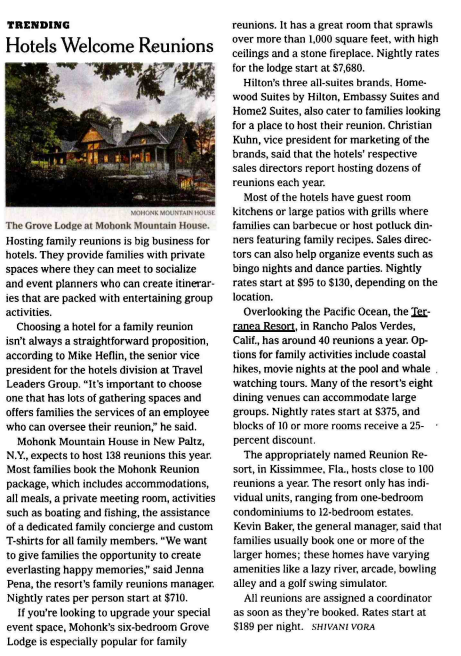 